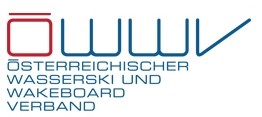 WASSERSKI Staatsmeisterschaft 2021 & Österreichische Meisterschaft 2021Tournament17.18. Juli 2021Wasserskileistungszentrum Union FischlhamVeranstalter:ÖWWV, Schottenring 17/3/6, 1010 WienDurchführender Verein: Wasserskileistungszentrum Union FischlhamOrt:Wasserskileistungszentrum Fischlham, ZausetstrasseDatum:17./18. August 2021Klassen:Allgemeine Klasse Damen, Slalom, Trick  ÖSTM Allgemeine Klasse Herren, Slalom, Trick, Springen Kombination  - ÖSTM Allgemeine Klasse Damen Springen & Kombination - ÖM Senioren Damen & Herren 35+, 45+, 55+, 65+,70+,75+ - ÖM Startgeld:€ 40,-- pro Disziplin pro TeilnehmerGästeklasse U12-U21, 35+ bis 65+, Open, pro Start € 40,--. Für die Wertung sind mindestens 3 Teilnehmer pro Klasse und Disziplin notwendig.Homologation:Wenn es die Covid19 Situation zulässt und wir alle Offiziellen einsetzen können ist der Bewerb „rankinglist“ homologiert. Disziplinen:Slalom, Trick, Springen, KombinationTraining:Freitag 16. August von 10:00 bis 20:00 UhrSlalom: 6 Anfahrten - € 40,--Springen: 3 Sprünge - € 40,--Figuren: 4 Passes - € 40,--Boot:Master Craft Prostar 2018 6.2L IllmorNennungen:Per EMS System bis Donnerstag, 15. Jul 2021 oder an: E-Mail: f.schulze@schmid-personal.atNenngeld:€ 40,-- pro Teilnehmer für jede DisziplinGästeklasse U12-U21, 35+ bis 65+, Open, pro Start € 40,--. > nur 10 Starplätze!SWIFT/BIC: VBWEAT2WXXX, IBAN: AT24 4283 0290 6154 0000.Versicherung / Haftung:Jeder Teilnehmer muß höchstversichert sein. Der Veranstalter übernimmt keinerlei Haftung. Mit der Unterschrift auf der Nennung anerkennt jeder Läufer die folgende Haftungserklärung:Die Anforderungen an den Zustand und die Sicherheitsmaßnahmen der Wettkampfstrecken richten sich nach den jeweils gültigen Bestimmungen des Internationalen Wasserski und Wakeboard Verbandes (IWWF), des Nationalen Wasserski und Wakeboard Verbandes (ÖWWV), dem jeweils gültigen Reglement und Austragungsmodus des ÖWWV und der jeweils gültigen Vereinbarung (Pflichtenheft) zwischen dem Organisationskomitee (OK) und dem ÖWWV, wobei die Anordnungen des jeweiligen Schiedsrichters maßgebend sind. Jeder Teilnehmer verpflichtet sich, eigene Bemängelungen dem Schiedsrichter vorzutragen. Mit seinem Start gibt der Wettkämpfer zu erkennen, daß der gegebene Zustand der Wettkampfstrecke und die vorhandenen Sicherheitsvorkehrungen als geeignet und ausreichend anerkannt werden. Eine darüber hinaus gehende Haftung für einen bestimmten Zustand der Wettkampfstrecke oder bestimmte Sicherheitsvorkehrungen übernimmt der Veranstalter nicht.Datenschutzgrundverordnung (DSGVO):Jeder LäuferInn stimmt der Verarbeitung und der Weitergabe der Personenbezogenen Daten zur weiteren Verarbeitung, bzw. auch der Weitergabe an den ÖWWV, bzw. dem internationalen Wasserskiverband zu.Programm:Freitag, 16. Juli:10:00-18:00	Training19:00	MannschaftsführerbesprechungSamstag, 17. Juli:08:00	Ausscheidung Figuren, w/m Gäste, 35+ bis 75+Allg. Herren, Damen, folgend	Ausscheidung Slalom w/m Gäste, 35+ bis 75+Allg. Herren, Damen,  folgend	Ausscheidung Springen   150,165,180, Gäste, w/m 35+ bis 65+ Allg. Damen, Herren Sonntag, 18. Juli:08:00        Finale Figuren, Gäste, Senioren w/m 35+, 45+, 55+, 65+, Allg. Klasse, Damen, Herrenfolgend     Finale Slalom, Gäste, Senioren w/m 35+, 45+, 55+, 65+, Allg. Klasse, Damen, Herren folgend     Finale Springen 150,165,180, Gäste, Senioren 35+, 45+, 55+, 65+,Allg. Klasse Damen, Herren anschl. SiegerehrungAktuelle Sitation Covid19:Eine Absage der Veranstaltung bleibt dem Veranstalter vorbehalten.Das Formular ,,Covid19`` ausgefüllt abgegeben werden.Die Zutrittsmöglichkeiten und Teilnahme der Veranstaltung werden offiziell nach Vorschrift der Corona Maßnahmen eine Woche vor Beginn der Veranstaltung bekannt gegeben.Startgeld und Trainingskosten müssen vor dem Wettkampf Beginn beglichen sein.WLUF				E‐Mail: f.schulze@schmid-personal.atNENNUNGfür dieWASSERSKI Staatsmeisterschaft 2021 & Österreichische Meisterschaft17.18. August 2021Wasserskileistungszentrum Union FischlhamVEREIN:Mit der Unterschrift auf dieser Nennung anerkennt jeder Läufer die folgendeHaftungserklärung:Die Anforderungen an den Zustand und die Sicherheitsmaßnahmen der Wettkampfstrecken richten sich nach den jeweils gültigen Bestimmungen des Internationalen Wasserski und Wakeboard Verbandes (IWWF), des Nationalen Wasserski und Wakeboard Verbandes (ÖWWV), dem jeweils gültigen  Reglement und Austragungsmodus des ÖWWV und der jeweils gültigen Vereinbarung (Pflichtenheft) zwischen dem Organisationskomitee (OK) und dem ÖWWV, wobei die Anordnungen des jeweiligen Schiedsrichters maßgebend sind. Jeder Teilnehmer verpflichtet sich, eigene Bemängelungen dem Schiedsrichter vorzutragen. Mit seinem Start gibt der Wettkämpfer zu erkennen, daß der gegebene Zustand der Wettkampfstrecke und die vorhandenen Sicherheitsvorkehrungen als geeignet und ausreichend anerkannt werden. Eine darüber hinaus gehende Haftung für einen bestimmten Zustand der Wettkampfstrecke oder bestimmte Sicherheitsvorkehrungen übernimmt der Veranstalter nicht.Datenschutzgrundverordnung (DSGVO):Jeder LäuferInn stimmt der Verarbeitung und der Weitergabe der Personenbezogenen Daten zur weiteren Verarbeitung, bzw. auch der Weitergabe an den ÖWWV, bzw. dem internationalen Wasserskiverband zu. Es ist eine eigenhändige Unterschrift zu leisten, bzw. vom gesetzlicher Vertreter.E I N V E R S T Ä ND NI S E R K L Ä R U N GSAMT VERBINDLICHER ANMELDUNG ZU EINER SPORTAUSÜBUNG(STAND 5/2021)Ich, ......................................................................................................., geb. am .............................................vertreten durch meine/n gesetzliche/n VertreterIn………………………………………...................................................wohnhaft in ............................................................................................., Tel.Nr. ............................................,Email-Adresse ……………………………………………………………………………… erkläre mich mit meiner Unterschrift ausdrücklichdamit einverstanden, dass ich bei in folgendem angeführter Sportausübung des "WLUF / Wasserski LeistungszentrumFischlham", ZVR 143 788 920 (in der Folge Verein), teilnehme.Name des Wettkampfs: Österreichische StaatsmeisterschaftOrt des Wettkampfs: Wasserski Leistungszentrum Fischlham, Zausetstraße, 4652 FischlhamBeginn und Dauer: 17. – 18.07.2021 (ganztags), 16.7.2021 (offizielle Trainingsmöglichkeit)Nächtigung (Hotel, privat): ……………………………………….………………………………………………………… (Name und Adresse)Mir bzw. meinem/meiner allfälligen gesetzlichen VertreterIn ist bewusst, dass durch die Teilnahme an der obenstehend angeführtenSportausübung eine Gefährdung meiner körperlichen Integrität – auch im Hinblick auf eine Ansteckung mit dem COVID-19-Virus – möglich ist.Ich habe dieses Risiko abgewogen und akzeptiere dieses ausdrücklich mit meiner Teilnahme an der Sportausübung. Weiters verzichte ich indiesem Umfang auch auf allfällige Ersatzansprüche gegenüber dem Betreiber der Sportstätte bzw. Veranstalter der Sportausübung im Falleeiner derartigen Ansteckung, sofern diese oder die ihm zuzurechnenden Personen nicht vorsätzlich oder grob fahrlässig handeln.Ich als Teilnehmende/r nehme ausdrücklich zur Kenntnis, dass die oben angeführte Sportausübung unter Einhaltung der Bestimmungen zurBewältigung der Corona-Krise erlassenen Gesetze, Verordnungen, Richtlinien und Erlässe stattfindet und bestätige, dass ich in Kenntnis allerdieser gesetzlichen Bestimmungen bin. Weiters verpflichte ich mich, mit dem Betreten dieser Sportstätte während des Aufenthaltes zurEinhaltung der gesetzlichen Bestimmungen bzw. der Hausordnung und der allgemeinen Regelwerke des für die durchgeführte Sportartzuständigen Bundes-Sportfachverbandes sowie sämtlicher im Zusammenhang mit der Corona-Krise erlassener Richtlinien und Leitfäden undEmpfehlungen des zuständigen Bundes-Sportfachverbandes, abrufbar unter www.oewwv.at (News – Corona Update).Ich nehme zur Kenntnis, dass der Betreiber der Sportstätte bzw. Veranstalter der Sportausübung zur Überwachung der Einhaltung der obenangeführten Regelungen berechtigt ist. Dies betrifft neben der Führung von Buchungs- bzw. Zutritts- und Aufenthaltssystemen und -aufzeichnungen auch den Einsatz von Sicherheitspersonal bzw. Videoüberwachung (vgl. Datenschutzerklärung des Betreibers bzw.Veranstalters unter https://wluf-fischlham.com/ bzw. ausgehängt auf der Sportstätte). Weiters verpflichte ich mich, allfällige Anweisungen desBetreibers der Sportstätte bzw. Veranstalter der Sportausübung oder deren beauftragten Dritten zur Einhaltung der obigen Regelungenunverzüglich zu befolgen. Andernfalls kann von diesen auch ein Verweis von der Sportanlage bzw. Ausschluss von der Sportausübungausgesprochen werden. Auch einen Verweis oder Ausschluss habe ich unverzüglich zu befolgen.Ich bestätige, dass ich nicht wissentlich mit dem COVID-19-Virus infiziert bin oder mit diesbezüglich infizierten Personen in welcher Art undWeise auch immer in Kontakt war bzw. mich nicht innerhalb der letzten 14 Tage vor dem Betreten der Sportstätte in einem COVID-19-Risikogebiet aufgehalten habe.Weiters bestätige ich, dass ich mich nicht aufgrund eines derartigen Aufenthaltes oder aufgrund eines Kontaktes zu einer infizierten Person in(auch nur häuslicher) Quarantäne befunden habe oder mich aktuell befinde sowie, dass ich nicht einer der Risikogruppe nach denBestimmungen iZm der Bewältigung der Corona-Krise gehöre.Im Falle der Nichteinhaltung der COVID-19-Bestimmungen bzw. eines Verstoßes gegen den Inhalt dieser Einverständniserklärung durch mich,hafte ich gegenüber dem Betreiber der Sportstätte bzw. dem Veranstalter einer Sportausübung. Ich stimme ausdrücklich zu, diese im Fallederer Inanspruchnahme durch Dritte auf Grund eines Zuwiderhandelns gegen diese Einverständniserklärung durch mein Betreten, meinenAufenthalt und/oder mein Verhalten auf der Sportstätte aus jeglichem Grund ausnahmslos schad- und klaglos zu halten.Datum: ………………………Unterschrift TeilnehmerIn bzw. gesetzliche/r VertreterIn: ……………..………………………………………..………………Notfallskontaktdaten (Name und Tel.Nr.): ………………………………………………………...………………………………Änderungen vorbehalten.